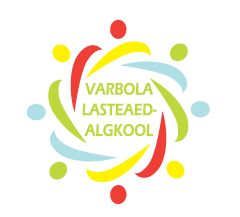 Lisa 2Varbola Lasteaed-Algkooli direktorile				                                                                                                                   ........…………………										         (kuupäev / kuu / aasta)AVALDUS lapse 2.-4. klassi vastuvõtmiseksPalun võtta minu poeg/tütar …………………………………………………….vastu				 (ees- ja  perekonnanimi, kirjutada trükitähtedega)Varbola  Lasteaed-Algkooli  ………..klassi alates …………………  ja väljastada õpilaspilet.                                                                                      (kuupäev, kuu, aasta)       Seni õppis laps ………………………………….. õppekeel………………………………… .                                                     (kooli nimetus)A-võõrkeel …………………………… .                    (alates 3.klassist või varem) Isikuandmed:Sünniaeg  ……………………………                 isikukood …………………………………Kodakondsus  ……………………….                 kodune keel ……………………………….Rahvastikuregistri järgne aadress  …………………………………………………………...Tegelik elukoht  ……………………………………………………………………………..Kaugus koolist (km )  ……………   kodupeatus ……………………………………………			 ( täidetakse, kui õpilane elab väljaspool kooli asukohta ).Ema või seadusliku esindaja nimi …………………………………………………..Telefon, e-post ………………………………………………………………………Isa või seadusliku esindaja nimi …………………………………………………….Telefon, e-post ………………………………………………………………………Avaldusele on lisatud:sisseastuja isikut tõendava dokumendi ärakiri või väljavõte;lapsevanema või seadusliku esindaja isikut tõendava dokumendi ärakiri või väljavõte;tervisetõend;koolivalmiduskaart;1 foto mõõtmetega 3x4 cm, õpilaspiletile.Annan lapse kooli vastuvõtmisel nõusoleku lapse isikuandmete töötlemiseks ulatuses, mis on vajalik õpilasraamatusse, õppeinfosüsteemi EHIS-esse ja eKooli andmete sisestamiseks, õpilaspileti väljastamiseks ning vajadusel kontakti saamiseks vanemaga. Samuti luban avalikustada lapse nime, fotosid ja õpilastöid kooli stendidel ja veebileheküljel ning sotisaalmeedia (Instagram, Facebook) kontodel.Lugupidamisega___________________________     (avalduse esitaja allkiri)